ЗАЯВКАНА УЧАСТЬ В КОНКУРСІ В РАМКАХ ПРОЕКТУ “ГРОМАДСЬКИЙ ПОЯС ДОНБАСУ”Загальний обсяг заявки не повинен перевищувати 10 сторінок1. Подаючи цю заявку, я, ____________________________(прізвище та ініціали керівника організації) підтверджую, що вказані в ній дані, є правильними.  2. Даю згоду ЗУРЦу отримувати, збирати, обробляти, реєструвати, накопичувати, зберігати, використовувати інформацію, яка відповідно до умов законодавства становить персональні дані організації-Заявника та/чи осіб, пов’язаних з організацією-Заявником відповідно до закону України "Про захист персональних даних". Підпис керівника організації 	___________________     Дата  “___” _______________ 20___ р. ІІ. ОПИС ДІЯЛЬНОСТІ ОРГАНІЗАЦІЇ (максимум 1 стор.)ІІІ. ОПЕРАЦІЙНИЙ ДОСВІДIV. ОРГАНІЗАЦІЙНИЙ ПОТЕНЦІАЛV. ОБОВ’ЯЗКОВІ ДОДАТКИРазом з заявкою, надайте, будь ласка, наступні документи:1) Копія Витягу з єдиного державного реєстру неприбуткових організацій2) Копія довідки про взяття на облік платника податків3) Копія Статуту організації4) Резюме керівника організації5) Будь-яка інформація, що свідчить про проведені Вашою організацією заходи та реалізовані проекти (інформаційні матеріали, посилання на Інтернет ресурси тощо).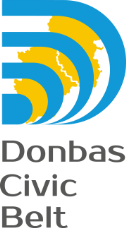 Громадський пояс ДонбасуЗахідноукраїнський ресурсний центрм. Львів, вул. Лисенка, 21032 297 66 24 , DonbasCivicBelt@zurc.orgІ. ІНФОРМАЦІЯ ПРО ЗАЯВНИКАІ. ІНФОРМАЦІЯ ПРО ЗАЯВНИКАІ. ІНФОРМАЦІЯ ПРО ЗАЯВНИКА1.1 Назва організації1.2 Юридична адреса 1.3 Поштова адреса 1.4 Номери телефонів 1.5 Адреса електронної пошти, веб-сторінка1.6 Керівник організаціїІм’я1.6 Керівник організаціїТел.1.6 Керівник організаціїE-mail1.7 Контактна особа з питань проектуІм’я1.7 Контактна особа з питань проектуТел.1.7 Контактна особа з питань проектуE-mail1.8 Банківські реквізити організації1.8 Банківські реквізити організації1.8 Банківські реквізити організації1.8 Банківські реквізити організації1.9 Дата реєстрації(відповідно до Витягу з єдиного державного реєстру юридичних осіб)      М.П.2.1. Опишіть територію, яку охоплює діяльність Вашої організації в даний момент:2.2. Опишіть діяльність, яку здійснює Ваша організація на вказаній території:2.3. Опишіть, якою Ви бачите роль Вашої організації у здійсненні реформ на місцевому та регіональному рівнях:2.4. Опишіть бачення майбутнього розвитку та цінності Вашої організації.3.1. Опишіть досвід Вашої організації у підтримці громадських ініціатив та втіленні демократичних реформ:3.2. Опишіть досвід у відстоюванні прав та інтересів громадян, а також цільові аудиторії, на які спрямована дана діяльність:3.3. Опишіть досвід втілення проектів, фінансованих вітчизняними та/або міжнародними донорами (використовуючи нижче подану таблицю):(якщо необхідно, рядки можна додавати)4.1. Опишіть організаційну структуру Вашої організації (кількість працівників, посади, компетенції,  регіональні представництва, організаційна схема):4.2. Опишіть, які внутрішні процедури та правила є розробленими у Вашій організації (етичні правила, посадові інструкції, посібник для працівників, інше.):4.3. Опишіть, як здійснюється бухгалтерський облік у Вашій організації:4.4. Опишіть матеріально-технічну базу Вашої організації та офісне приміщення.4.5. Вкажіть, будь ласка, принаймні дві особи, які можуть рекомендувати Вашу організацію (використовуючи нижче подану таблицю):